
Licensing and Regulation Division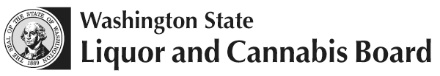 PO Box 43098, Olympia WA 98504-3098	Phone: (360) 664-1600  Fax: (360) 753-2710lcb.wa.gov 
Licensing and Regulation DivisionPO Box 43098, Olympia WA 98504-3098	Phone: (360) 664-1600  Fax: (360) 753-2710lcb.wa.gov License Number
Licensing and Regulation DivisionPO Box 43098, Olympia WA 98504-3098	Phone: (360) 664-1600  Fax: (360) 753-2710lcb.wa.gov 
Licensing and Regulation DivisionPO Box 43098, Olympia WA 98504-3098	Phone: (360) 664-1600  Fax: (360) 753-2710lcb.wa.gov UBI Number
Licensing and Regulation DivisionPO Box 43098, Olympia WA 98504-3098	Phone: (360) 664-1600  Fax: (360) 753-2710lcb.wa.gov 
Licensing and Regulation DivisionPO Box 43098, Olympia WA 98504-3098	Phone: (360) 664-1600  Fax: (360) 753-2710lcb.wa.gov Trade NameADDED ACTIVITIES FOR BEER/WINE SPECIALTY SHOPS AND/OR SPIRITS RETAILERSPlease answer all questions below.Questions?  Contact your assigned licensing specialist or call Customer Service at (360) 664-1600.ADDED ACTIVITIES FOR BEER/WINE SPECIALTY SHOPS AND/OR SPIRITS RETAILERSPlease answer all questions below.Questions?  Contact your assigned licensing specialist or call Customer Service at (360) 664-1600.ADDED ACTIVITIES FOR BEER/WINE SPECIALTY SHOPS AND/OR SPIRITS RETAILERSPlease answer all questions below.Questions?  Contact your assigned licensing specialist or call Customer Service at (360) 664-1600.ADDED ACTIVITIES FOR BEER/WINE SPECIALTY SHOPS AND/OR SPIRITS RETAILERSPlease answer all questions below.Questions?  Contact your assigned licensing specialist or call Customer Service at (360) 664-1600.ADDED ACTIVITIES FOR BEER/WINE SPECIALTY SHOPS AND/OR SPIRITS RETAILERSPlease answer all questions below.Questions?  Contact your assigned licensing specialist or call Customer Service at (360) 664-1600.ADDED ACTIVITIES FOR BEER/WINE SPECIALTY SHOPS AND/OR SPIRITS RETAILERSPlease answer all questions below.Questions?  Contact your assigned licensing specialist or call Customer Service at (360) 664-1600.ADDED ACTIVITIES FOR BEER/WINE SPECIALTY SHOPS AND/OR SPIRITS RETAILERSPlease answer all questions below.Questions?  Contact your assigned licensing specialist or call Customer Service at (360) 664-1600.ADDED ACTIVITIES FOR BEER/WINE SPECIALTY SHOPS AND/OR SPIRITS RETAILERSPlease answer all questions below.Questions?  Contact your assigned licensing specialist or call Customer Service at (360) 664-1600.ADDED ACTIVITIES FOR BEER/WINE SPECIALTY SHOPS AND/OR SPIRITS RETAILERSPlease answer all questions below.Questions?  Contact your assigned licensing specialist or call Customer Service at (360) 664-1600.ADDED ACTIVITIES FOR BEER/WINE SPECIALTY SHOPS AND/OR SPIRITS RETAILERSPlease answer all questions below.Questions?  Contact your assigned licensing specialist or call Customer Service at (360) 664-1600.ADDED ACTIVITIES FOR BEER/WINE SPECIALTY SHOPS AND/OR SPIRITS RETAILERSPlease answer all questions below.Questions?  Contact your assigned licensing specialist or call Customer Service at (360) 664-1600.ADDED ACTIVITIES FOR BEER/WINE SPECIALTY SHOPS AND/OR SPIRITS RETAILERSPlease answer all questions below.Questions?  Contact your assigned licensing specialist or call Customer Service at (360) 664-1600.ADDED ACTIVITIES FOR BEER/WINE SPECIALTY SHOPS AND/OR SPIRITS RETAILERSPlease answer all questions below.Questions?  Contact your assigned licensing specialist or call Customer Service at (360) 664-1600.ADDED ACTIVITIES FOR BEER/WINE SPECIALTY SHOPS AND/OR SPIRITS RETAILERSPlease answer all questions below.Questions?  Contact your assigned licensing specialist or call Customer Service at (360) 664-1600.ADDED ACTIVITIES FOR BEER/WINE SPECIALTY SHOPS AND/OR SPIRITS RETAILERSPlease answer all questions below.Questions?  Contact your assigned licensing specialist or call Customer Service at (360) 664-1600.STEP 1:  Please indicate which of the following added activities you will have for this location.STEP 1:  Please indicate which of the following added activities you will have for this location.STEP 1:  Please indicate which of the following added activities you will have for this location.STEP 1:  Please indicate which of the following added activities you will have for this location.STEP 1:  Please indicate which of the following added activities you will have for this location.STEP 1:  Please indicate which of the following added activities you will have for this location.STEP 1:  Please indicate which of the following added activities you will have for this location.STEP 1:  Please indicate which of the following added activities you will have for this location.STEP 1:  Please indicate which of the following added activities you will have for this location.STEP 1:  Please indicate which of the following added activities you will have for this location.STEP 1:  Please indicate which of the following added activities you will have for this location.STEP 1:  Please indicate which of the following added activities you will have for this location.STEP 1:  Please indicate which of the following added activities you will have for this location.STEP 1:  Please indicate which of the following added activities you will have for this location.STEP 1:  Please indicate which of the following added activities you will have for this location.Beer/Wine Sampling – specialty shop onlyWAC 314-02-105(4)Beer/Wine Sampling – specialty shop onlyWAC 314-02-105(4)Beer/Wine Sampling – specialty shop onlyWAC 314-02-105(4)Beer/Wine Sampling – specialty shop onlyWAC 314-02-105(4)Beer/Wine Sampling – specialty shop onlyWAC 314-02-105(4)Beer/Wine Sampling – specialty shop onlyWAC 314-02-105(4)Beer/Wine Sampling – specialty shop onlyWAC 314-02-105(4)Beer/Wine Sampling – specialty shop onlyWAC 314-02-105(4)Beer/Wine Sampling – specialty shop onlyWAC 314-02-105(4) Yes No No No No NoIf Yes, you must meet one of the requirements listed below.  Please check which option applies to your location:  Gross retail sales of alcohol exceeds 50% of all annual gross sales for the entire business.  Conduct bona fide cooking classes for the purpose of pairing beer and/or wine with food.  A fee must be charged for the cooking class.If Yes, you must meet one of the requirements listed below.  Please check which option applies to your location:  Gross retail sales of alcohol exceeds 50% of all annual gross sales for the entire business.  Conduct bona fide cooking classes for the purpose of pairing beer and/or wine with food.  A fee must be charged for the cooking class.If Yes, you must meet one of the requirements listed below.  Please check which option applies to your location:  Gross retail sales of alcohol exceeds 50% of all annual gross sales for the entire business.  Conduct bona fide cooking classes for the purpose of pairing beer and/or wine with food.  A fee must be charged for the cooking class.If Yes, you must meet one of the requirements listed below.  Please check which option applies to your location:  Gross retail sales of alcohol exceeds 50% of all annual gross sales for the entire business.  Conduct bona fide cooking classes for the purpose of pairing beer and/or wine with food.  A fee must be charged for the cooking class.If Yes, you must meet one of the requirements listed below.  Please check which option applies to your location:  Gross retail sales of alcohol exceeds 50% of all annual gross sales for the entire business.  Conduct bona fide cooking classes for the purpose of pairing beer and/or wine with food.  A fee must be charged for the cooking class.If Yes, you must meet one of the requirements listed below.  Please check which option applies to your location:  Gross retail sales of alcohol exceeds 50% of all annual gross sales for the entire business.  Conduct bona fide cooking classes for the purpose of pairing beer and/or wine with food.  A fee must be charged for the cooking class.If Yes, you must meet one of the requirements listed below.  Please check which option applies to your location:  Gross retail sales of alcohol exceeds 50% of all annual gross sales for the entire business.  Conduct bona fide cooking classes for the purpose of pairing beer and/or wine with food.  A fee must be charged for the cooking class.If Yes, you must meet one of the requirements listed below.  Please check which option applies to your location:  Gross retail sales of alcohol exceeds 50% of all annual gross sales for the entire business.  Conduct bona fide cooking classes for the purpose of pairing beer and/or wine with food.  A fee must be charged for the cooking class.If Yes, you must meet one of the requirements listed below.  Please check which option applies to your location:  Gross retail sales of alcohol exceeds 50% of all annual gross sales for the entire business.  Conduct bona fide cooking classes for the purpose of pairing beer and/or wine with food.  A fee must be charged for the cooking class.If Yes, you must meet one of the requirements listed below.  Please check which option applies to your location:  Gross retail sales of alcohol exceeds 50% of all annual gross sales for the entire business.  Conduct bona fide cooking classes for the purpose of pairing beer and/or wine with food.  A fee must be charged for the cooking class.If Yes, you must meet one of the requirements listed below.  Please check which option applies to your location:  Gross retail sales of alcohol exceeds 50% of all annual gross sales for the entire business.  Conduct bona fide cooking classes for the purpose of pairing beer and/or wine with food.  A fee must be charged for the cooking class.If Yes, you must meet one of the requirements listed below.  Please check which option applies to your location:  Gross retail sales of alcohol exceeds 50% of all annual gross sales for the entire business.  Conduct bona fide cooking classes for the purpose of pairing beer and/or wine with food.  A fee must be charged for the cooking class.If Yes, you must meet one of the requirements listed below.  Please check which option applies to your location:  Gross retail sales of alcohol exceeds 50% of all annual gross sales for the entire business.  Conduct bona fide cooking classes for the purpose of pairing beer and/or wine with food.  A fee must be charged for the cooking class.If Yes, you must meet one of the requirements listed below.  Please check which option applies to your location:  Gross retail sales of alcohol exceeds 50% of all annual gross sales for the entire business.  Conduct bona fide cooking classes for the purpose of pairing beer and/or wine with food.  A fee must be charged for the cooking class.If Yes, you must meet one of the requirements listed below.  Please check which option applies to your location:  Gross retail sales of alcohol exceeds 50% of all annual gross sales for the entire business.  Conduct bona fide cooking classes for the purpose of pairing beer and/or wine with food.  A fee must be charged for the cooking class.Central Warehouse for Wine – specialty shop onlyWAC 314-02-104Allows you to utilize an offsite warehouse facility to receive wine.Central Warehouse for Wine – specialty shop onlyWAC 314-02-104Allows you to utilize an offsite warehouse facility to receive wine.Central Warehouse for Wine – specialty shop onlyWAC 314-02-104Allows you to utilize an offsite warehouse facility to receive wine.Central Warehouse for Wine – specialty shop onlyWAC 314-02-104Allows you to utilize an offsite warehouse facility to receive wine.Central Warehouse for Wine – specialty shop onlyWAC 314-02-104Allows you to utilize an offsite warehouse facility to receive wine.Central Warehouse for Wine – specialty shop onlyWAC 314-02-104Allows you to utilize an offsite warehouse facility to receive wine.Central Warehouse for Wine – specialty shop onlyWAC 314-02-104Allows you to utilize an offsite warehouse facility to receive wine.Central Warehouse for Wine – specialty shop onlyWAC 314-02-104Allows you to utilize an offsite warehouse facility to receive wine.Central Warehouse for Wine – specialty shop onlyWAC 314-02-104Allows you to utilize an offsite warehouse facility to receive wine. Yes No No No No NoCentral Warehouse for Spirits – spirits retailer onlyWAC 314-02-104Allows you to utilize an offsite warehouse facility to receive spirits.Central Warehouse for Spirits – spirits retailer onlyWAC 314-02-104Allows you to utilize an offsite warehouse facility to receive spirits.Central Warehouse for Spirits – spirits retailer onlyWAC 314-02-104Allows you to utilize an offsite warehouse facility to receive spirits.Central Warehouse for Spirits – spirits retailer onlyWAC 314-02-104Allows you to utilize an offsite warehouse facility to receive spirits.Central Warehouse for Spirits – spirits retailer onlyWAC 314-02-104Allows you to utilize an offsite warehouse facility to receive spirits.Central Warehouse for Spirits – spirits retailer onlyWAC 314-02-104Allows you to utilize an offsite warehouse facility to receive spirits.Central Warehouse for Spirits – spirits retailer onlyWAC 314-02-104Allows you to utilize an offsite warehouse facility to receive spirits.Central Warehouse for Spirits – spirits retailer onlyWAC 314-02-104Allows you to utilize an offsite warehouse facility to receive spirits.Central Warehouse for Spirits – spirits retailer onlyWAC 314-02-104Allows you to utilize an offsite warehouse facility to receive spirits. Yes No No No No NoIf Yes, you must submit a Warehouse Registration Form along with all its required documents.  You can find this form on our website:  lcb.wa.gov.  Click on Licensing Services, Forms/Applications, Applications/Added Activities – Warehouse Registration.If Yes, you must submit a Warehouse Registration Form along with all its required documents.  You can find this form on our website:  lcb.wa.gov.  Click on Licensing Services, Forms/Applications, Applications/Added Activities – Warehouse Registration.If Yes, you must submit a Warehouse Registration Form along with all its required documents.  You can find this form on our website:  lcb.wa.gov.  Click on Licensing Services, Forms/Applications, Applications/Added Activities – Warehouse Registration.If Yes, you must submit a Warehouse Registration Form along with all its required documents.  You can find this form on our website:  lcb.wa.gov.  Click on Licensing Services, Forms/Applications, Applications/Added Activities – Warehouse Registration.If Yes, you must submit a Warehouse Registration Form along with all its required documents.  You can find this form on our website:  lcb.wa.gov.  Click on Licensing Services, Forms/Applications, Applications/Added Activities – Warehouse Registration.If Yes, you must submit a Warehouse Registration Form along with all its required documents.  You can find this form on our website:  lcb.wa.gov.  Click on Licensing Services, Forms/Applications, Applications/Added Activities – Warehouse Registration.If Yes, you must submit a Warehouse Registration Form along with all its required documents.  You can find this form on our website:  lcb.wa.gov.  Click on Licensing Services, Forms/Applications, Applications/Added Activities – Warehouse Registration.If Yes, you must submit a Warehouse Registration Form along with all its required documents.  You can find this form on our website:  lcb.wa.gov.  Click on Licensing Services, Forms/Applications, Applications/Added Activities – Warehouse Registration.If Yes, you must submit a Warehouse Registration Form along with all its required documents.  You can find this form on our website:  lcb.wa.gov.  Click on Licensing Services, Forms/Applications, Applications/Added Activities – Warehouse Registration.If Yes, you must submit a Warehouse Registration Form along with all its required documents.  You can find this form on our website:  lcb.wa.gov.  Click on Licensing Services, Forms/Applications, Applications/Added Activities – Warehouse Registration.If Yes, you must submit a Warehouse Registration Form along with all its required documents.  You can find this form on our website:  lcb.wa.gov.  Click on Licensing Services, Forms/Applications, Applications/Added Activities – Warehouse Registration.If Yes, you must submit a Warehouse Registration Form along with all its required documents.  You can find this form on our website:  lcb.wa.gov.  Click on Licensing Services, Forms/Applications, Applications/Added Activities – Warehouse Registration.If Yes, you must submit a Warehouse Registration Form along with all its required documents.  You can find this form on our website:  lcb.wa.gov.  Click on Licensing Services, Forms/Applications, Applications/Added Activities – Warehouse Registration.If Yes, you must submit a Warehouse Registration Form along with all its required documents.  You can find this form on our website:  lcb.wa.gov.  Click on Licensing Services, Forms/Applications, Applications/Added Activities – Warehouse Registration.If Yes, you must submit a Warehouse Registration Form along with all its required documents.  You can find this form on our website:  lcb.wa.gov.  Click on Licensing Services, Forms/Applications, Applications/Added Activities – Warehouse Registration.Delivery to ConsumersYou will be held accountable for all deliveries of liquor made on your behalf.Delivery to ConsumersYou will be held accountable for all deliveries of liquor made on your behalf.Delivery to ConsumersYou will be held accountable for all deliveries of liquor made on your behalf.Delivery to ConsumersYou will be held accountable for all deliveries of liquor made on your behalf.Delivery to ConsumersYou will be held accountable for all deliveries of liquor made on your behalf.Delivery to ConsumersYou will be held accountable for all deliveries of liquor made on your behalf.Delivery to ConsumersYou will be held accountable for all deliveries of liquor made on your behalf.Delivery to ConsumersYou will be held accountable for all deliveries of liquor made on your behalf.Delivery to ConsumersYou will be held accountable for all deliveries of liquor made on your behalf.Delivery to ConsumersYou will be held accountable for all deliveries of liquor made on your behalf.Delivery to ConsumersYou will be held accountable for all deliveries of liquor made on your behalf.Delivery to ConsumersYou will be held accountable for all deliveries of liquor made on your behalf.Delivery to ConsumersYou will be held accountable for all deliveries of liquor made on your behalf.Delivery to ConsumersYou will be held accountable for all deliveries of liquor made on your behalf.Delivery to ConsumersYou will be held accountable for all deliveries of liquor made on your behalf.Beer and/or Wine Delivery – specialty shop onlyWAC 314-03-020A beer and wine specialty shop may accept orders for beer or wine from, and deliver beer or wine to, customers. Beer and/or Wine Delivery – specialty shop onlyWAC 314-03-020A beer and wine specialty shop may accept orders for beer or wine from, and deliver beer or wine to, customers. Beer and/or Wine Delivery – specialty shop onlyWAC 314-03-020A beer and wine specialty shop may accept orders for beer or wine from, and deliver beer or wine to, customers. Beer and/or Wine Delivery – specialty shop onlyWAC 314-03-020A beer and wine specialty shop may accept orders for beer or wine from, and deliver beer or wine to, customers. Beer and/or Wine Delivery – specialty shop onlyWAC 314-03-020A beer and wine specialty shop may accept orders for beer or wine from, and deliver beer or wine to, customers. Beer and/or Wine Delivery – specialty shop onlyWAC 314-03-020A beer and wine specialty shop may accept orders for beer or wine from, and deliver beer or wine to, customers. Beer and/or Wine Delivery – specialty shop onlyWAC 314-03-020A beer and wine specialty shop may accept orders for beer or wine from, and deliver beer or wine to, customers. Beer and/or Wine Delivery – specialty shop onlyWAC 314-03-020A beer and wine specialty shop may accept orders for beer or wine from, and deliver beer or wine to, customers.  Yes Yes Yes Yes No No NoSpirits Delivery – spirits retailer onlyWAC 314-03-030A spirits retail licensee may accept orders for spirits from, and deliver spirits to, customers.Spirits Delivery – spirits retailer onlyWAC 314-03-030A spirits retail licensee may accept orders for spirits from, and deliver spirits to, customers.Spirits Delivery – spirits retailer onlyWAC 314-03-030A spirits retail licensee may accept orders for spirits from, and deliver spirits to, customers.Spirits Delivery – spirits retailer onlyWAC 314-03-030A spirits retail licensee may accept orders for spirits from, and deliver spirits to, customers.Spirits Delivery – spirits retailer onlyWAC 314-03-030A spirits retail licensee may accept orders for spirits from, and deliver spirits to, customers.Spirits Delivery – spirits retailer onlyWAC 314-03-030A spirits retail licensee may accept orders for spirits from, and deliver spirits to, customers.Spirits Delivery – spirits retailer onlyWAC 314-03-030A spirits retail licensee may accept orders for spirits from, and deliver spirits to, customers.Spirits Delivery – spirits retailer onlyWAC 314-03-030A spirits retail licensee may accept orders for spirits from, and deliver spirits to, customers. Yes Yes Yes Yes No No NoIf Yes, how will product be delivered to your customer? (Check all that apply.)If Yes, how will product be delivered to your customer? (Check all that apply.)If Yes, how will product be delivered to your customer? (Check all that apply.)If Yes, how will product be delivered to your customer? (Check all that apply.)If Yes, how will product be delivered to your customer? (Check all that apply.)If Yes, how will product be delivered to your customer? (Check all that apply.)If Yes, how will product be delivered to your customer? (Check all that apply.)If Yes, how will product be delivered to your customer? (Check all that apply.)If Yes, how will product be delivered to your customer? (Check all that apply.)If Yes, how will product be delivered to your customer? (Check all that apply.)If Yes, how will product be delivered to your customer? (Check all that apply.)If Yes, how will product be delivered to your customer? (Check all that apply.)If Yes, how will product be delivered to your customer? (Check all that apply.)If Yes, how will product be delivered to your customer? (Check all that apply.)If Yes, how will product be delivered to your customer? (Check all that apply.) Employee FedEx UPS 3rd Party/Other 3rd Party/Other 3rd Party/Other 3rd Party/Other 3rd Party/Other 3rd Party/Other 3rd Party/Other 3rd Party/Other 3rd Party/OtherIf 3rd Party/Other, what specific service(s) will you be using?A copy of the service provider(s) contract(s) must be submitted with this application.If 3rd Party/Other, what specific service(s) will you be using?A copy of the service provider(s) contract(s) must be submitted with this application.If 3rd Party/Other, what specific service(s) will you be using?A copy of the service provider(s) contract(s) must be submitted with this application.If 3rd Party/Other, what specific service(s) will you be using?A copy of the service provider(s) contract(s) must be submitted with this application.If 3rd Party/Other, what specific service(s) will you be using?A copy of the service provider(s) contract(s) must be submitted with this application.If 3rd Party/Other, what specific service(s) will you be using?A copy of the service provider(s) contract(s) must be submitted with this application.If 3rd Party/Other, what specific service(s) will you be using?A copy of the service provider(s) contract(s) must be submitted with this application.If 3rd Party/Other, what specific service(s) will you be using?A copy of the service provider(s) contract(s) must be submitted with this application.If 3rd Party/Other, what specific service(s) will you be using?A copy of the service provider(s) contract(s) must be submitted with this application.If 3rd Party/Other, what specific service(s) will you be using?A copy of the service provider(s) contract(s) must be submitted with this application.If 3rd Party/Other, what specific service(s) will you be using?A copy of the service provider(s) contract(s) must be submitted with this application.If 3rd Party/Other, what specific service(s) will you be using?A copy of the service provider(s) contract(s) must be submitted with this application.If 3rd Party/Other, what specific service(s) will you be using?A copy of the service provider(s) contract(s) must be submitted with this application.If 3rd Party/Other, what specific service(s) will you be using?A copy of the service provider(s) contract(s) must be submitted with this application.If 3rd Party/Other, what specific service(s) will you be using?A copy of the service provider(s) contract(s) must be submitted with this application.If Yes, how will you verify the buyer and recipient are over 21?If Yes, how will you verify the buyer and recipient are over 21?If Yes, how will you verify the buyer and recipient are over 21?If Yes, how will you verify the buyer and recipient are over 21?If Yes, how will you verify the buyer and recipient are over 21?If Yes, how will you verify the buyer and recipient are over 21?If Yes, how will you verify the buyer and recipient are over 21?If Yes, how will you verify the buyer and recipient are over 21?If Yes, how will you verify the buyer and recipient are over 21?If Yes, how will you verify the buyer and recipient are over 21?If Yes, how will you verify the buyer and recipient are over 21?If Yes, how will you verify the buyer and recipient are over 21?If Yes, how will you verify the buyer and recipient are over 21?If Yes, how will you verify the buyer and recipient are over 21?If Yes, how will you verify the buyer and recipient are over 21?Internet Sales to Consumers and Payment PortalsWAC 314-03-020, WAC 314-03-030Internet Sales (Provides development, management, and support of internet-based sales for a fee.)If Yes, list the specific service(s) you will be using.A copy of the service provider(s) contract(s) must be submitted with this application.Internet Sales to Consumers and Payment PortalsWAC 314-03-020, WAC 314-03-030Internet Sales (Provides development, management, and support of internet-based sales for a fee.)If Yes, list the specific service(s) you will be using.A copy of the service provider(s) contract(s) must be submitted with this application.Internet Sales to Consumers and Payment PortalsWAC 314-03-020, WAC 314-03-030Internet Sales (Provides development, management, and support of internet-based sales for a fee.)If Yes, list the specific service(s) you will be using.A copy of the service provider(s) contract(s) must be submitted with this application.Internet Sales to Consumers and Payment PortalsWAC 314-03-020, WAC 314-03-030Internet Sales (Provides development, management, and support of internet-based sales for a fee.)If Yes, list the specific service(s) you will be using.A copy of the service provider(s) contract(s) must be submitted with this application.Internet Sales to Consumers and Payment PortalsWAC 314-03-020, WAC 314-03-030Internet Sales (Provides development, management, and support of internet-based sales for a fee.)If Yes, list the specific service(s) you will be using.A copy of the service provider(s) contract(s) must be submitted with this application.Internet Sales to Consumers and Payment PortalsWAC 314-03-020, WAC 314-03-030Internet Sales (Provides development, management, and support of internet-based sales for a fee.)If Yes, list the specific service(s) you will be using.A copy of the service provider(s) contract(s) must be submitted with this application.Internet Sales to Consumers and Payment PortalsWAC 314-03-020, WAC 314-03-030Internet Sales (Provides development, management, and support of internet-based sales for a fee.)If Yes, list the specific service(s) you will be using.A copy of the service provider(s) contract(s) must be submitted with this application.Internet Sales to Consumers and Payment PortalsWAC 314-03-020, WAC 314-03-030Internet Sales (Provides development, management, and support of internet-based sales for a fee.)If Yes, list the specific service(s) you will be using.A copy of the service provider(s) contract(s) must be submitted with this application. Yes Yes Yes Yes No No NoPayment Portal(Enables and supports payment systems or payment-related services for a fee.)If Yes, list the specific payment processing portal(s) you will be using.A copy of the service provider(s) contract(s) must be submitted with this application.Payment Portal(Enables and supports payment systems or payment-related services for a fee.)If Yes, list the specific payment processing portal(s) you will be using.A copy of the service provider(s) contract(s) must be submitted with this application.Payment Portal(Enables and supports payment systems or payment-related services for a fee.)If Yes, list the specific payment processing portal(s) you will be using.A copy of the service provider(s) contract(s) must be submitted with this application.Payment Portal(Enables and supports payment systems or payment-related services for a fee.)If Yes, list the specific payment processing portal(s) you will be using.A copy of the service provider(s) contract(s) must be submitted with this application.Payment Portal(Enables and supports payment systems or payment-related services for a fee.)If Yes, list the specific payment processing portal(s) you will be using.A copy of the service provider(s) contract(s) must be submitted with this application.Payment Portal(Enables and supports payment systems or payment-related services for a fee.)If Yes, list the specific payment processing portal(s) you will be using.A copy of the service provider(s) contract(s) must be submitted with this application.Payment Portal(Enables and supports payment systems or payment-related services for a fee.)If Yes, list the specific payment processing portal(s) you will be using.A copy of the service provider(s) contract(s) must be submitted with this application.Payment Portal(Enables and supports payment systems or payment-related services for a fee.)If Yes, list the specific payment processing portal(s) you will be using.A copy of the service provider(s) contract(s) must be submitted with this application. Yes Yes Yes Yes No No NoSales Outside of WashingtonSales Outside of WashingtonSales Outside of WashingtonSales Outside of WashingtonSales Outside of WashingtonSales Outside of WashingtonSales Outside of WashingtonSales Outside of WashingtonSales Outside of Washington Yes Yes Yes Yes No NoSpirits Sampling – spirits retailer onlyWAC 314-02-106(7)Spirits Sampling – spirits retailer onlyWAC 314-02-106(7)Spirits Sampling – spirits retailer onlyWAC 314-02-106(7)Spirits Sampling – spirits retailer onlyWAC 314-02-106(7)Spirits Sampling – spirits retailer onlyWAC 314-02-106(7)Spirits Sampling – spirits retailer onlyWAC 314-02-106(7)Spirits Sampling – spirits retailer onlyWAC 314-02-106(7)Spirits Sampling – spirits retailer onlyWAC 314-02-106(7)Spirits Sampling – spirits retailer onlyWAC 314-02-106(7) Yes Yes No No No NoIf Yes, you must also have a “Limited Spirits Sampling” added endorsement and be enrolled in the Responsible Vendor ProgramIf Yes, you must also have a “Limited Spirits Sampling” added endorsement and be enrolled in the Responsible Vendor ProgramIf Yes, you must also have a “Limited Spirits Sampling” added endorsement and be enrolled in the Responsible Vendor ProgramIf Yes, you must also have a “Limited Spirits Sampling” added endorsement and be enrolled in the Responsible Vendor ProgramIf Yes, you must also have a “Limited Spirits Sampling” added endorsement and be enrolled in the Responsible Vendor ProgramIf Yes, you must also have a “Limited Spirits Sampling” added endorsement and be enrolled in the Responsible Vendor ProgramIf Yes, you must also have a “Limited Spirits Sampling” added endorsement and be enrolled in the Responsible Vendor ProgramIf Yes, you must also have a “Limited Spirits Sampling” added endorsement and be enrolled in the Responsible Vendor ProgramIf Yes, you must also have a “Limited Spirits Sampling” added endorsement and be enrolled in the Responsible Vendor ProgramNo yearly feeNo yearly feeNo yearly feeNo yearly feeNo yearly feeNo yearly feeWine Sales to On-premises Retailers – specialty shop onlyWAC 314-02-103Allows a specialty shop to sell wine at retail to on-premises liquor licensee’s (restaurants, snack bars, taverns, etc.).Wine Sales to On-premises Retailers – specialty shop onlyWAC 314-02-103Allows a specialty shop to sell wine at retail to on-premises liquor licensee’s (restaurants, snack bars, taverns, etc.).Wine Sales to On-premises Retailers – specialty shop onlyWAC 314-02-103Allows a specialty shop to sell wine at retail to on-premises liquor licensee’s (restaurants, snack bars, taverns, etc.).Wine Sales to On-premises Retailers – specialty shop onlyWAC 314-02-103Allows a specialty shop to sell wine at retail to on-premises liquor licensee’s (restaurants, snack bars, taverns, etc.).Wine Sales to On-premises Retailers – specialty shop onlyWAC 314-02-103Allows a specialty shop to sell wine at retail to on-premises liquor licensee’s (restaurants, snack bars, taverns, etc.).Wine Sales to On-premises Retailers – specialty shop onlyWAC 314-02-103Allows a specialty shop to sell wine at retail to on-premises liquor licensee’s (restaurants, snack bars, taverns, etc.).Wine Sales to On-premises Retailers – specialty shop onlyWAC 314-02-103Allows a specialty shop to sell wine at retail to on-premises liquor licensee’s (restaurants, snack bars, taverns, etc.).Wine Sales to On-premises Retailers – specialty shop onlyWAC 314-02-103Allows a specialty shop to sell wine at retail to on-premises liquor licensee’s (restaurants, snack bars, taverns, etc.).Wine Sales to On-premises Retailers – specialty shop onlyWAC 314-02-103Allows a specialty shop to sell wine at retail to on-premises liquor licensee’s (restaurants, snack bars, taverns, etc.). Yes Yes Yes Yes No NoIf Yes, you must provide a copy of your Federal Wholesale permit for wine issued by the Alcohol and Tobacco Tax and Trade Bureau or TTB for this location.You must also have a “Beer/Wine Specialty Shop Wine Retailer Reseller” added endorsement.If Yes, you must provide a copy of your Federal Wholesale permit for wine issued by the Alcohol and Tobacco Tax and Trade Bureau or TTB for this location.You must also have a “Beer/Wine Specialty Shop Wine Retailer Reseller” added endorsement.If Yes, you must provide a copy of your Federal Wholesale permit for wine issued by the Alcohol and Tobacco Tax and Trade Bureau or TTB for this location.You must also have a “Beer/Wine Specialty Shop Wine Retailer Reseller” added endorsement.If Yes, you must provide a copy of your Federal Wholesale permit for wine issued by the Alcohol and Tobacco Tax and Trade Bureau or TTB for this location.You must also have a “Beer/Wine Specialty Shop Wine Retailer Reseller” added endorsement.If Yes, you must provide a copy of your Federal Wholesale permit for wine issued by the Alcohol and Tobacco Tax and Trade Bureau or TTB for this location.You must also have a “Beer/Wine Specialty Shop Wine Retailer Reseller” added endorsement.If Yes, you must provide a copy of your Federal Wholesale permit for wine issued by the Alcohol and Tobacco Tax and Trade Bureau or TTB for this location.You must also have a “Beer/Wine Specialty Shop Wine Retailer Reseller” added endorsement.If Yes, you must provide a copy of your Federal Wholesale permit for wine issued by the Alcohol and Tobacco Tax and Trade Bureau or TTB for this location.You must also have a “Beer/Wine Specialty Shop Wine Retailer Reseller” added endorsement.If Yes, you must provide a copy of your Federal Wholesale permit for wine issued by the Alcohol and Tobacco Tax and Trade Bureau or TTB for this location.You must also have a “Beer/Wine Specialty Shop Wine Retailer Reseller” added endorsement.If Yes, you must provide a copy of your Federal Wholesale permit for wine issued by the Alcohol and Tobacco Tax and Trade Bureau or TTB for this location.You must also have a “Beer/Wine Specialty Shop Wine Retailer Reseller” added endorsement.$110 Yearly Fee$110 Yearly Fee$110 Yearly Fee$110 Yearly Fee$110 Yearly Fee$110 Yearly FeeSTEP 2:  CertificationSTEP 2:  CertificationSTEP 2:  CertificationSTEP 2:  CertificationSTEP 2:  CertificationSTEP 2:  CertificationSTEP 2:  CertificationSTEP 2:  CertificationSTEP 2:  CertificationSTEP 2:  CertificationSTEP 2:  CertificationSTEP 2:  CertificationSTEP 2:  CertificationSTEP 2:  CertificationSTEP 2:  CertificationI declare under penalty of perjury that all answers contained in this application are true, correct, and complete.  The undersigned certifies it is understood that a misrepresentation of fact is cause for rejection of this application or revocation of any permit issued.I declare under penalty of perjury that all answers contained in this application are true, correct, and complete.  The undersigned certifies it is understood that a misrepresentation of fact is cause for rejection of this application or revocation of any permit issued.I declare under penalty of perjury that all answers contained in this application are true, correct, and complete.  The undersigned certifies it is understood that a misrepresentation of fact is cause for rejection of this application or revocation of any permit issued.I declare under penalty of perjury that all answers contained in this application are true, correct, and complete.  The undersigned certifies it is understood that a misrepresentation of fact is cause for rejection of this application or revocation of any permit issued.I declare under penalty of perjury that all answers contained in this application are true, correct, and complete.  The undersigned certifies it is understood that a misrepresentation of fact is cause for rejection of this application or revocation of any permit issued.I declare under penalty of perjury that all answers contained in this application are true, correct, and complete.  The undersigned certifies it is understood that a misrepresentation of fact is cause for rejection of this application or revocation of any permit issued.I declare under penalty of perjury that all answers contained in this application are true, correct, and complete.  The undersigned certifies it is understood that a misrepresentation of fact is cause for rejection of this application or revocation of any permit issued.I declare under penalty of perjury that all answers contained in this application are true, correct, and complete.  The undersigned certifies it is understood that a misrepresentation of fact is cause for rejection of this application or revocation of any permit issued.I declare under penalty of perjury that all answers contained in this application are true, correct, and complete.  The undersigned certifies it is understood that a misrepresentation of fact is cause for rejection of this application or revocation of any permit issued.I declare under penalty of perjury that all answers contained in this application are true, correct, and complete.  The undersigned certifies it is understood that a misrepresentation of fact is cause for rejection of this application or revocation of any permit issued.I declare under penalty of perjury that all answers contained in this application are true, correct, and complete.  The undersigned certifies it is understood that a misrepresentation of fact is cause for rejection of this application or revocation of any permit issued.I declare under penalty of perjury that all answers contained in this application are true, correct, and complete.  The undersigned certifies it is understood that a misrepresentation of fact is cause for rejection of this application or revocation of any permit issued.I declare under penalty of perjury that all answers contained in this application are true, correct, and complete.  The undersigned certifies it is understood that a misrepresentation of fact is cause for rejection of this application or revocation of any permit issued.I declare under penalty of perjury that all answers contained in this application are true, correct, and complete.  The undersigned certifies it is understood that a misrepresentation of fact is cause for rejection of this application or revocation of any permit issued.I declare under penalty of perjury that all answers contained in this application are true, correct, and complete.  The undersigned certifies it is understood that a misrepresentation of fact is cause for rejection of this application or revocation of any permit issued.Print Name:Print Name:Print Name:Print Name:Print Name:Print Name:Print Title:Print Title:Print Title:Print Title:Print Title:Print Title:Print Title:Print Title:Signature:Signature:Signature:Signature:Signature:Signature:Date:Date:Date:Date:Date:Date:Date:Date: